嘉義縣政府暨所屬機關「北管相迎，有『鹽』千里來相會」環境教育行程表日期：107年6月7(星期四)注意事項：參加人員活動當日請穿著運動鞋、寬鬆長褲(勿著裙裝)，並自備環保杯筷、毛巾、帽子、長袖上衣(防曬)、暈車藥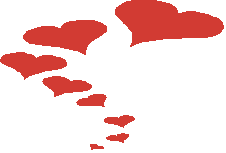 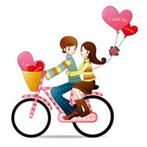 時間活動項目活動內容地點08：00～08：30相聚在此刻集合報到搭車本縣人力發展所(太保市祥和二路東段8號)08：30～09：00幸福啟程幸福巴士啟動(搭車前往內田慶和軒)本縣布袋鎮內田慶和軒09：00～10：30愛情密碼之台灣dorema練唱台灣鄉間音符-尺工譜本縣布袋鎮內田慶和軒10：30～11：00車程，來去下一站車程，來去下一站車程，來去下一站11：00～14：00一起愛料理風光大餐/料理動手做本縣洲南鹽場(布袋鎮龍江里402號)14：00～15：00鹽來如此讓我遇見你創意分組/鹽田互動闖通關本縣洲南鹽場(布袋鎮龍江里402號)15：00～16：00愛情香包鹽定一生信物製作/動手做香包本縣洲南鹽場(布袋鎮龍江里402號)16：00～16：30尋找我的她/他交換信物/配對本縣洲南鹽場(布袋鎮龍江里402號)16：30活動結束，笑意滿滿回家去～活動結束，笑意滿滿回家去～活動結束，笑意滿滿回家去～